Колко кончета виждаш на картинката?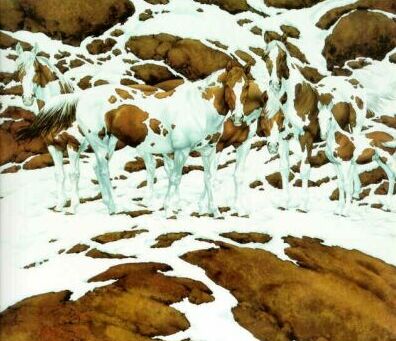 Изготвил: Мариела Климентова